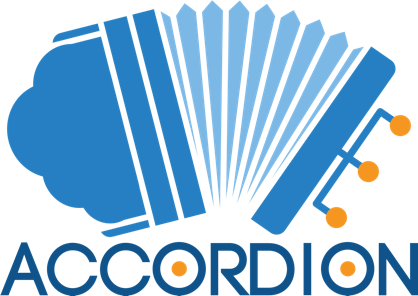 ACCORDION: Adaptive edge/cloud compute and network continuum over a heterogeneous sparse edge infrastructure to support NextGen applications Funded by Horizon 2020There is increasing evidence that the edge computing concept is going to play a dominant role in forthcoming technological developments, disrupting economies on a large scale. World-level cloud providers rushed to obtain the lion’s share of this market, but edge computing is intrinsically more “democratic” than cloud computing. In fact, its distributed and localized nature can be an antibody for big trusts’ dominance. By synergistically employing edge computing with upcoming technologies such as 5G, the EU could capitalize on its local resources and its SME-dominated application development landscape to achieve an edge-computing driven disruption with a local business scope. With this objective, the ACCORDION project is establishing an opportunistic approach aimed at bringing together edge resources/infrastructures (public clouds, on-premise infrastructures, telco resources, and even end-devices), that can support NextGen interactive and latency-aware application requirements. ACCORDION will intelligently orchestrate the compute & network continuum between edge and public clouds, using the latter as a capacitor. Deployment decisions will also take into consideration privacy, security, cost, time and resource type criteria. The adoption rate of novel technological concepts by SMEs in the EU will be boosted through an application framework, leveraging DevOps and SecOps practices to facilitate transition to the ACCORDION system. ACCORDION places great emphasis on European edge computing efforts (MEC, OSM) and three highly anticipated NextGen applications on collaborative VR and multiplayer mobile-gaming, contributed by the involved partners. It is expected that ACCORDION will radically impact the application development and deployment landscape, also directing part of the related revenue from non-EU vendors to EU-local infrastructure and application providers. Contact: Patrizio Dazzi, patrizio.dazzi@isti.cnr.it http://www.accordion-project.eu